INTRODUCTIONThe City of Molalla Water Treatment Plant Cross Training SOP (#23) provides a training plan and training record necessary for non-OHA certified personnel to conduct “Standby” and “Weekend Duty” rounds for the Water Treatment Plant.  Upon the Trainee demonstrating proficiency to independently perform each of the “Tasks &Demonstrated Abilities” items below, the lead operator in his soul discretion will initial and date the Task/Ability to indicate the Trainee’s proficiency.  Trainees should, at a minimum, be interested in working toward becoming a certified Plant Operator.TRAININGName of TraineeTasks & Demonstrated Abilities1. Daily Samples (pH, Temperature, Cl2 residual, and Turbidity).					______	   _______
2. CT calculations, ability to use the SCADA trends to find the lowest Cl2 reading of the 		______	   _______
last 24 hrs., etc.
3. Log Treatment plant pump hours/daily flows from the HMI panel in the MCC control room.	______	   _______
4. Read the daily rain and Totalizer readings (Totalizer in the rechlor building).			______	   _______
5. Measure and calculate all chemical use from the previous 24.
6. Calibration of pH meters and other instruments as training allows, adjust the pH probes on 	______	   _______
the Raw and Finish water as needed, and top of reagents as required.
7. Hose down filters and clarifiers as needed, occasional maintenance on surface washers, etc.	______	   _______
8. Mixing chemicals, safety, and training on chemical SDS info.					______	   _______
9. Chlorine residual sampling, coliform sampling, and occasionally dealing with water 		______	   _______
quality complaints.
10. Maintenance at the Intake Pump station (adjusting pump packing or replacement, 		______	   _______
cleaning sand from the control valves, etc.
11. Assisting with Cross-Connection questions as needed.					______	   _______
12. Ability to read and interpret plans, look up equipment specs, and use the O&M Manuals.	______	   _______
13. Change the callout number on the Auto-dialer to another phone number. 			______	   _______
14. Test the callout system by forcing an alarm on Scada and receiving that alarm on that phone.	______	   _______
15. Log in to the Scada computer from an external computer, such as a laptop, through		______	   _______
LOGMEIN, and look up the alarm.
16. Explain the nature of this alarm, which systems or buildings are affected, and discuss action 	______	   _______
steps for this alarm.17. Find the hard copy of the O&M Manual, look up that alarm in the Written Protocol		______	   _______
Under-Certified Operators, and the O&M Manual Section VI. Discuss whether or what actions may/must be performed.	
18. Perform steps 4 and 5 again for any other alarm on the Protocol simulated in thought.	_______   _______	   
19. Sign the Work Hours and Login Credentials letter associated with the Plant.			_______   _______FINAL APPROVALBy Signing below, the Lead Operator and Plant Manager affirm that the Trainee may independently perform “Standby Duty,” and “Weekend Duty,” at the City of Molalla Water Treatment Plant. Upon final approval, a fully executed copy of this SOP shall be placed in the Trainee’s Personnel File.  CITY OF MOLALLA WATERTREATMENT PLANT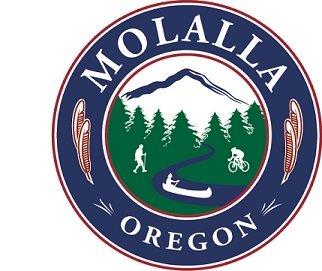 WTP Cross TrainingDATE ISSUEDSEPT-2022CITY OF MOLALLA WATERTREATMENT PLANTWTP Cross TrainingSOP #23